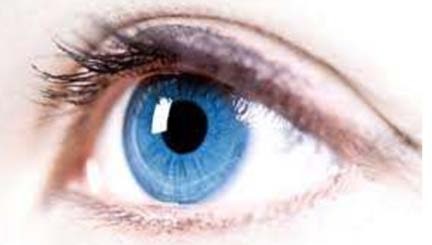 Name of	person attending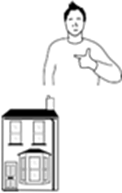 Address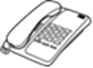 Telephone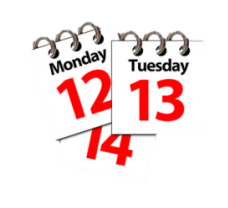 Date of appointmentFeedback from an Eye Clinic Appointment easy read form 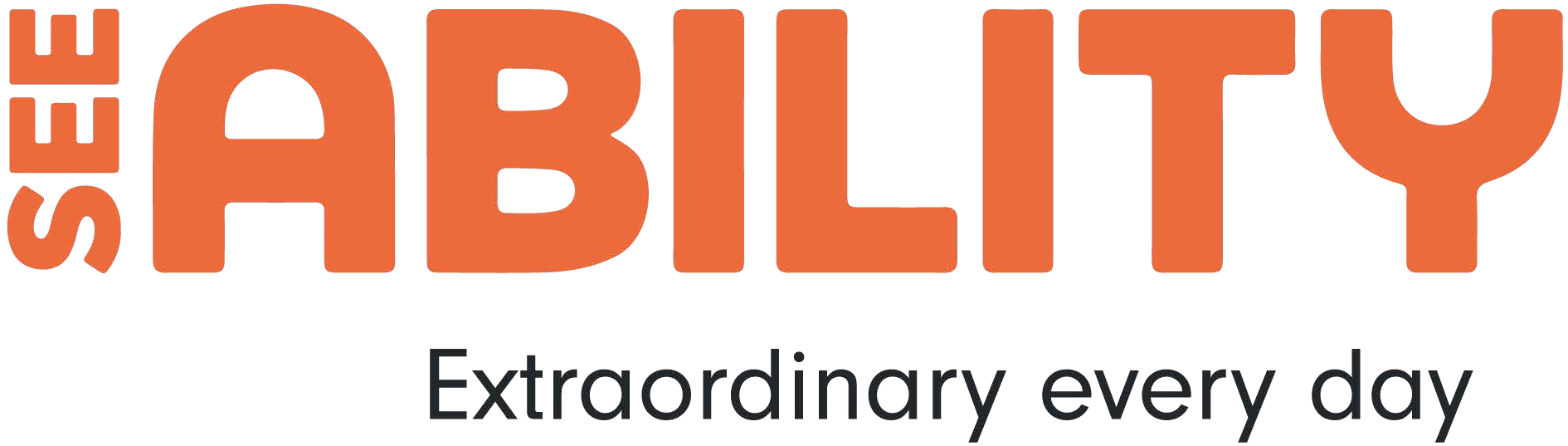 Name and role of supporter at the appointmentTake this form to the eye clinic appointment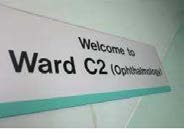 Remember to take the person’s appointment letter. It is a good idea to ask the person’s GP to send	the person who is attending the clinic a copy of the GP’s letter to the Eye Doctor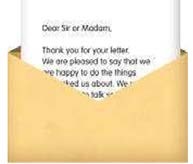 Page 1Remember to take the person’s Health Action Plan, information about medication and other medical information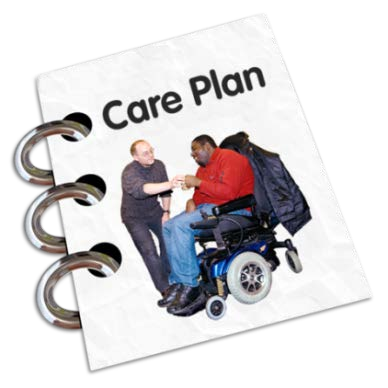 We advise taking notes whilst you are at the meeting. Show the eye doctor this form. You can use this form to help you ask questions at the appointmentWrite down information about what was said about the person’s eyes or vision (such as the name of any eye condition, how it affects the person’s eye sight, whether it will be painful	for the person, if it will get worse or stay the same)Write down whether the person could be registered as partially sighted (you may hear this being	called ‘sight impaired’) or blind (you might hear		this being called ‘severely sight impaired’). Who will organise the registration?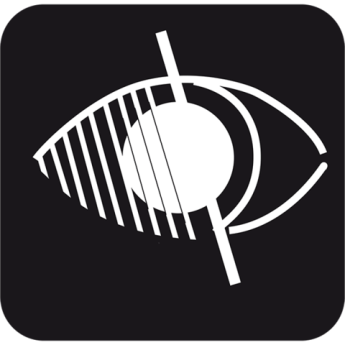 Page 2Write down any advice the person might be given about looking after their eyes (such as	eye tests and wearing glasses, cleaning their eye lashes, bathing the eye or taking eye drops)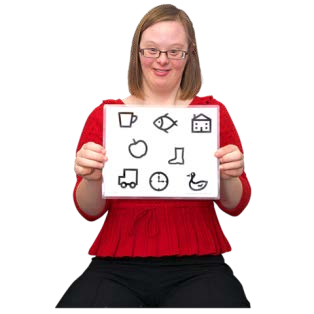 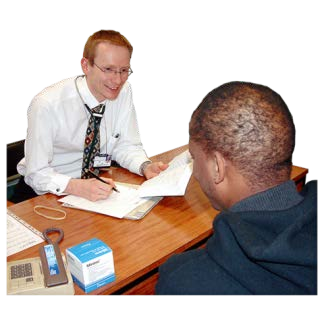 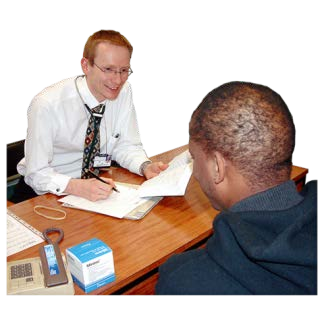 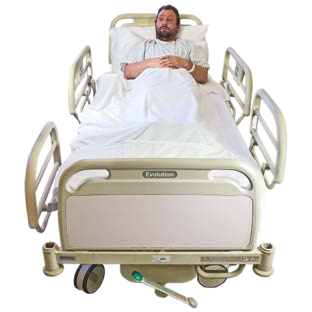 Write down the treatment that is recommended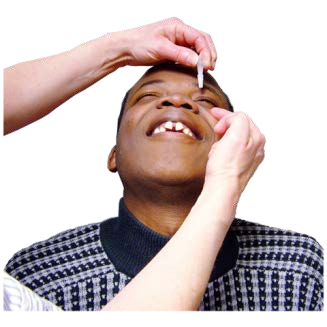 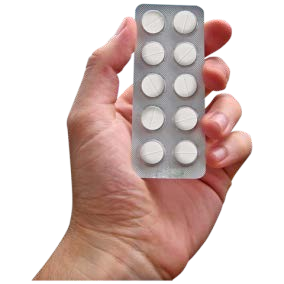 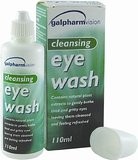 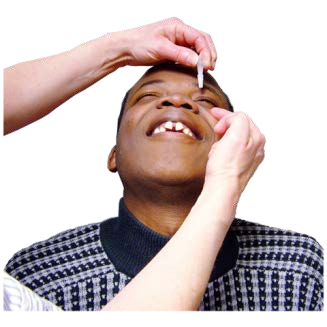 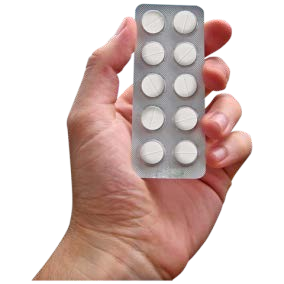 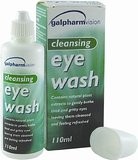 Page 3Write down why the treatment is needed Is there a reason why the person cannot have the treatment at the moment?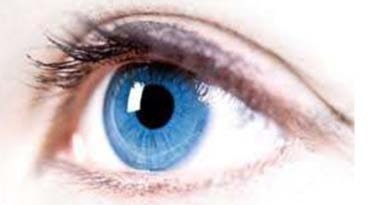 Write down who else might need to	be involved in agreeing to treatment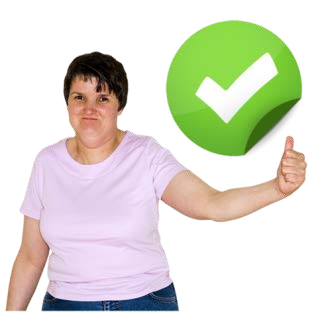 Write down the risks and benefits of having the treatment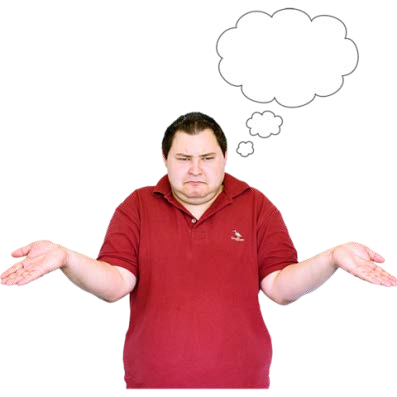 Page 4Write down the support that will be needed before, during and after the treatment.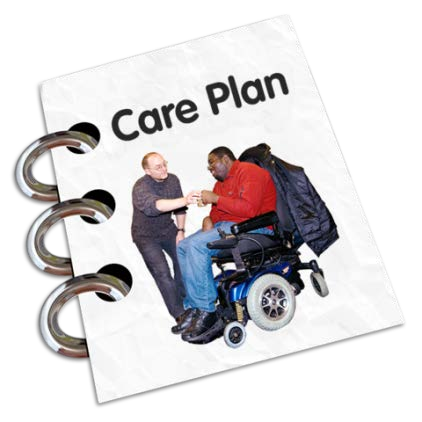 If necessary download the Eye Surgery Support Plan from www.seeability.orgWrite down when you and the person need to contact the eye clinic again aboutthe treatmentSome clinics only give you a few days to decide if you want to go ahead with the suggested treatment (for example: you might only be given a week or so to decide if you want to go on a cataract operation	waiting list )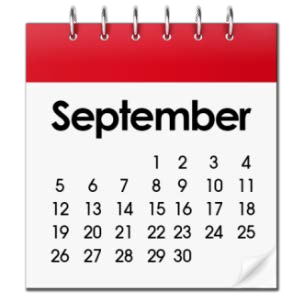 Date and time of the next appointment Who is it with and where? Will a letter be sent out? What will need to be planned between now and the next appointment?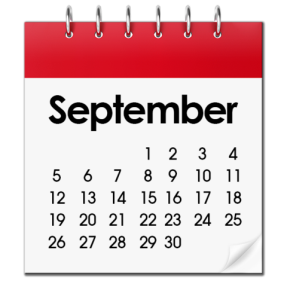 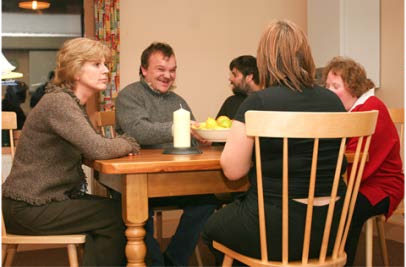 Ask at the eye clinic if there is an Eye Clinic Liaison Officer (ECLO) to speak to.	An ECLO can give you information about eye problems and procedures. An ECLO can answer questions you might have about your eye clinic appointmentYou might also want to talk to a Community Learning Disability Nurse, an Acute Liaison Nurse or someone from the hospital PALS (Patient Advice and Liaison Service)For more information about eye care and eye health for people with learning disabilities go to www.seeability.orgwww.seeability.org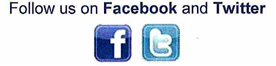 Reviewed: March 2018